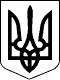 УКРАЇНАНОВОГРАД-ВОЛИНСЬКА МІСЬКА РАДАЖИТОМИРСЬКОЇ ОБЛАСТІРОЗПОРЯДЖЕННЯМІСЬКИЙ ГОЛОВАвід 29.09.15  № 188 (о)Керуючись пунктами 8, 20 частини четвертої статті 42, частинами першою, чотирнадцятою статті 46, статтями 25, 26 Закону України „Про місцеве самоврядування в Україні“, частиною п’ятою статті 6 Регламенту Новоград-Волинської міської ради:1. Скликати тридцять другу сесію міської ради шостого скликання з таким порядком денним: 1. Про затвердження звіту про виконання міського бюджету за 9 місяців 2015 року.2. Про внесення змін до міського бюджету на 2015 рік.3. Про внесення змін у додаток до рішення міської ради від 22.12.11 №188 ,,Про затвердження Положення про застосування спрощеної системи оподаткування, обліку та звітності у м. Новограді- Волинському“ (регуляторний акт).Доповідач: Ящук І.К. – начальник фінансового управління міської ради.4. Про інформацію про стан законності, заходи щодо її зміцнення та результати діяльності на території міста Новограда-Волинського за 9 місяців 2015 року.Доповідач: Гресько Г.С. – прокурор Новоград-Волинської міжрайонної прокуратури.5. Про хід виконання рішень, прийнятих міською радою, з питань господарської діяльності КП „ВУВКГ“ та формування тарифів  на водопостачання та водовідведення.Доповідач: Усенко М.Г. – перший заступник міського голови.6. Про схвалення проекту рішення міської ради „Про добровільне об’єднання територіальних громад“.Доповідач: Колотов С.Ю. – заступник міського голови. 7. Про внесення змін та доповнень до Програми розвитку міського пасажирського транспорту на 2013 - 2018 роки.8. Про внесення змін та доповнень до Програми соціально-економічного та культурного розвитку міста Новограда-Волинського на 2015 рік. Доповідач: Карпінська С.С. – начальник відділу економічного аналізу і планування міської ради.9. Про внесення змін до Міської комплексної програми ,,Соціальний захист“ на 2014 – 2017 роки.10. Про надання пільг вдові Героя Радянського Союзу.11.Про затвердження Положення про надання разової грошової допомоги громадянам. Доповідач: Шутова Л.В. – заступник міського голови-начальник управління праці та соціального захисту населення.12.Про затвердження міської цільової Програми захисту населення і територій від надзвичайних ситуацій техногенного та природного характеру на 2015-2018 роки.Доповідач: Мельник О.А. – начальник відділу з питань цивільного захисту міської ради.13. Про затвердження Міської цільової соціальної програми протидії ВІЛ-інфекції/СНІДу на 2015-2018 роки.Доповідач: Дутчак Л.Р. – начальник відділу з питань охорони здоров’я міської ради.14. Про перейменування вулиць та провулків міста.Доповідач: Гудзь Д.С. - начальник управління містобудування, архітектури та земельних відносин міської ради.15. Про передачу у власність, користування земельних ділянок та про інші питання земельних відносин.16. Про продаж земельної ділянки несільськогосподарського призначення. 17. Про проведення земельного аукціону в м. Новограді-Волинському.Доповідач: Демяненко Н.Б. - заступник начальника управління, начальник відділу земельних відносин управління містобудування, архітектури та земельних відносин міської ради.18. Про внесення  доповнень у додаток до рішення міської ради від 13.11.14 №658  Про затвердження плану  діяльності Новоград-Волинської міської ради та її виконавчого комітету з підготовки проектів регуляторних актів на 2015 рік.Доповідач: Данилюк О.В. – начальник відділу підприємницької діяльності міської ради. 19. Про внесення змін до Програми енергозбереження та енергоефективності міста Новоград-Волинський на 2010-2020 роки.20. Про погодження інвестиційної програми комунального підприємства „Виробниче управління водопровідно-каналізаційного господарства“ на 2016 рік.21. Про внесення змін у додаток 2 до рішення міської ради від 15.04.10 № 643 „Про Положення про порядок списання майна комунальної власності територіальної громади міста та про порядок відчуження майна, що перебуває у комунальній власності територіальної громади міста“.22. Про тимчасову передачу лінії електромережі на баланс кооперативу ,,Болгарбуд“. 23. Про оренду майна комунальної власності територіальної громади міста. 24. Про прийняття в комунальну власність територіальної громади міста квартир. 25. Про викуп об’єкту нерухомого майна для суспільних потреб. 26. Про списання безнадійної заборгованості. 27. Про майно комунальної власності територіальної громади міста.28. Про списання майна комунальної власності територіальної громади міста. 29.Про внесення змін до статуту комунального підприємства „Новоград-Волинськтеплокомуненерго“.30. Інформація про стан розгляду питання щодо виселення колишніх керівників міжрайпрокуратури та МВ УМВС зі службових квартир у судовому порядку.31. Інформація про стан переведення на автономне опалення квартир в будинках на вулицях Леваневського та Житомирської.Доповідач: Богданчук О.В. – начальник управління житлово-комунального господарства, енергозбереження та комунальної власності міської ради.32. Про внесення змін у додаток 2 до рішення міської ради від 25.05.06 №14 „Про затвердження структури виконавчих органів міської ради, загальної чисельності апарату ради, її виконавчих органів, штатного розпису та основних повноважень виконавчих органів міської ради“.33. Про внесення змін до Статуту комунального підприємства ,,Міжвідомчий архів документів по особовому складу“.34. Про нагородження відзнакою міста Новограда-Волинського орден „Звягель“. 35. Про внесення змін до рішення міської ради від 18.02.10 №626 „Про затвердження Положень про виконавчі органи міської ради“.Доповідач: Ружицький Д.А. – заступник міського голови.36. Про звіти депутатів міської ради шостого скликання перед виборцями міста Новограда-Волинського.37. Про зняття з контролю рішень міської ради.38. Про результати розгляду пропозицій та зауважень, висловлених депутатами під час підготовки та проведення третього пленарного засідання 30 сесії міської ради. Доповідач: Марчук Н.В. – заступник керуючого справами виконавчого комітету міської ради, начальник організаційного відділу.39. Про затвердження Додаткової Угоди між містом Новоградом-Волинським Житомирської області з України та містом Рогачовим Гомельської області Республіки Білорусь.40. Про політичну настанову міському голові та міській раді сьомого скликання.Доповідач: Загривий В.І.- міський голова41. Інформація про розгляд депутатського запиту Новиченка Ю.Б. про надання детальної інформації щодо освоєння кредитних коштів КП „ВУВКГ“.Різне.2.Пленарне засідання провести 20 жовтня 2015 року у приміщенні великої зали адміністративного будинку міської ради. Початок о 13:00 годині.3.Засідання координаційної ради голів постійних комісій міської ради, керівників фракцій та депутатських груп провести 12 та 19 жовтня 2015 року о 13:00 годині в конференц-залі адміністративного будинку міської ради.4.Засідання галузевих постійних комісій міської ради провести 13 жовтня 2015 року в приміщеннях міської ради.5.Розпорядження міського голови від 07.08.15 № 159 (о) „Про скликання позачергової тридцять першої сесії міської ради шостого скликання“ зняти з контролю.6. Контроль за виконанням цього розпорядження залишаю за собою.Міський голова                                                                                              В.І.ЗагривийПро скликання тридцять другої сесії міської ради шостого скликання